МИНИСТЕРСТВО ПРОСВЕЩЕНИЯ РОССИЙСКОЙ ФЕДЕРАЦИИ Министерство образования и науки Тамбовской области  Администрация Мичуринского муниципального округаМБОУ Стаевская СОШ Мичур. р.‌РАБОЧАЯ ПРОГРАММАучебного предмета «Геометрия. Базовый уровень»для обучающихся 10-11 классов (11 класс)село Стаево 2023-2024 год Пояснительная записка  Настоящая рабочая программа составлена на основе - федерального компонента государственного стандарта среднего (полного) общего образования на базовом уровне; - примерной программе по алгебре и началам анализа среднего (полного) общего образования;- федерального перечня учебников, рекомендованных Министерством образования Российской Федерации к использованию в образовательном процессе в общеобразовательных учреждениях; с учетом требований к оснащению образовательного процесса, в соответствии с содержанием наполнения учебных предметов компонента государственного стандарта общего образования. Составитель Вертелецкая Е.Н. учитель МБОУ Стаевской СОШ  Мичуринского района  Тамбовской области. Цели.Изучение математики в старшей школе на базовом уровне направлено на достижение:- формирование представлений о математике как универсальном языке науки, средстве моделирования явлений и процессов, об идеях и методах математики;- развитие логического мышления, пространственного воображения, алгоритмической культуры, критичности мышления на уровне, необходимом для обучения в высшей школе по соответствующей специальности, в будущей профессиональной деятельности;- овладение математическими знаниями и умениями, необходимыми в повседневной жизни, для изучения школьных естественно-научных дисциплин на базовом уровне, для получения образования в областях, не требующих углубленной математической подготовки;- воспитание средствами математики культуры личности: отношение к математике как к части общечеловеческой культуры; знакомство с историей развития математики, эволюцией математических идей, понимание значимости математики для общественного процесса.  Место предмета в базисном учебном планеСогласно Федеральному базисному учебному плану для образовательных учреждений Российской Федерации для обязательного изучения математики на этапе основного общего образования отводится 68 часов по 2 часа в неделю.Общеучебные умения, навыки и способы деятельностиВ ходе освоения содержания математического образования учащиеся овладевают разнообразными способами деятельности, приобретают и совершенствуют опыт:построения и исследования математических моделей для описания и решения прикладных задач, задач из смежных дисциплин; выполнения и самостоятельного составления алгоритмических предписаний и инструкций на математическом материале; выполнения расчетов практического характера; использования математических формул и самостоятельного составления формул на основе обобщения частных случаев и эксперимента;самостоятельной работы с источниками информации, обобщения и систематизации полученной информации, интегрирования ее в личный опыт;проведения доказательных рассуждений, логического обоснования выводов, различения доказанных и недоказанных утверждений, аргументированных и эмоционально убедительных суждений;самостоятельной и коллективной деятельности, включения своих результатов в результаты работы группы, соотнесение своего мнения с мнением других участников учебного коллектива и мнением авторитетных источников.Учебно-тематический план курса геометрии.2 часа в неделю всего 68часовКонтроль реализации программы.Содержание курса2 часа в неделю, всего 68 часов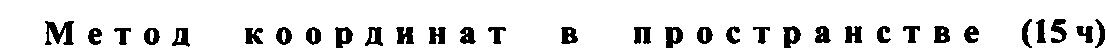 Координаты  точки и координаты вектора. Скалярное произведение векторов. Движение.Основная цель – сформировать умения применять координатный и векторный методы к решению задач на нахождение длин отрезков и углов между прямыми и векторами в пространстве.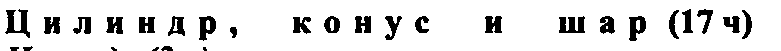 Цилиндр. Площадь поверхности цилиндра. Конус. Площадь поверхности конуса. Усеченный конус. Сфера. Шар. Взаимное расположение сферы и плоскости. Касательная плоскость к сфере. Площадь сферы.Основная цель – дать учащимся систематические сведения об основных видах тел вращения.(21 ч)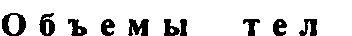 Объём прямоугольного параллелепипеда. Объёмы прямой призмы и цилиндра. Объёмы наклонной призмы, пирамиды и конуса. Объём шара и площадь сферы. Объёмы шарового сегмента, шарового слоя и шарового сектора.Основная цель – продолжить систематическое изучение многогранников и тел вращения в ходе решения задач на вычисление их объёмов.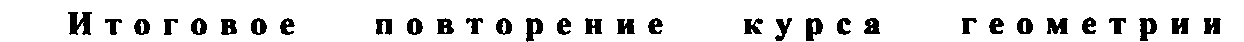 (12ч)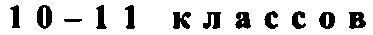 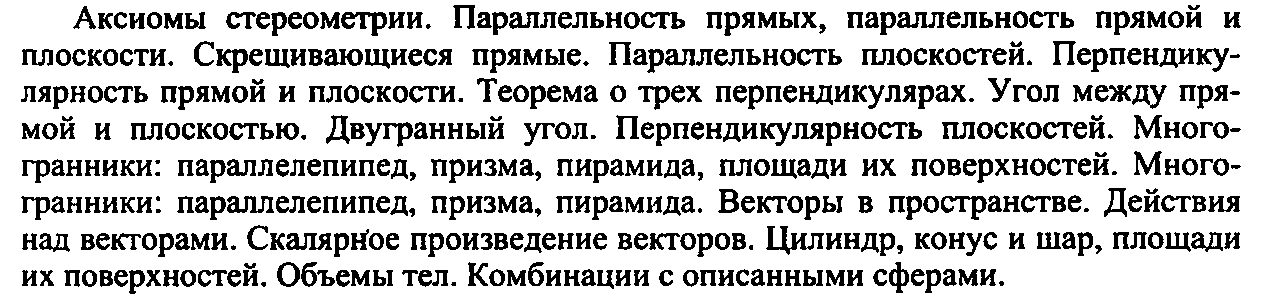 Уровень усвоения материала.Метод координат в пространствеЗнать: что любой вектор можно разложить по координатным векторам; правила действий над векторами с заданными координатами; что называется углом между векторами; формулу скалярного произведения векторов в координатах и по опреде-лению; понятия центральной, осевой и зеркальной симметрий; параллельного переноса, поворота.Уметь: находить координаты вектора в пространстве; координаты суммы, разности векторов; умножения в-ра на число; находить угол между векторами, между прямой и плоскостью; уметь доказывать, что есть движение.Применять: решать простейшие задачи в координатах; строить фигуру симметричную данной, используя все виды движения.Цилиндр, конус. Шар.Знать: понятие цилиндра, конуса, шара; площадь поверхности тел вращения, площадь боковой поверхности тел вращения.Уметь: находить уравнение сферы, элементов тел вращения; изображать касательную плоскость к сфере, доказывать теорему, что радиус сферы, проведенной в точку касания, перпендикулярен к плоскости касания.Применять: формулы полной и боковой поверхности тел вращения к решению задач.Объёмы тел.Знать: понятие объема; формулы объема многогранников и тел вращения.Уметь: доказывать теорему об объеме прямоугольного параллелепипеда, прямой призмы, цилиндра; вычислять объем тел с помощью определенного интеграла.Применять: решать задачи на нахождение объемов тел.Литература.Дополнительная литература.Календарно-тематический план по математики  в 11 классе модуль «Геометрия»учителя Вертелецкой Е.Н.СОГЛАСОВАНОметодический совет МБОУ Стаевской СОШ________________________ Приказ № 1 от «27» 082023 г.УТВЕРЖДЕНОдиректор МБОУ Стаевской СОШ________________________ Трушин С.С.Приказ № 84 от «30» 082023 г.№п/пМодуль (глава)Примерное количество часовПеречень контрольных работ1Метод координат в пространстве.15№1. №22 Цилиндр, конус. Шар.17№33Объёмы тел.21№4, №54Итоговое повторение курса геометрии.12Итоговое тестированиеРезерв 3ИТОГО68№п/пМодуль (глава)1,2Метод координат в пространстве3Цилиндр, конус. Шар.4,5Объёмы тел.тестИтоговое повторение курса геометрии.№Авторы Название Год Издательство 1А.С.Атанасян и др.  «Геометрия 10-11» 2015Москва. «Просвещение» 2А.С.Атанасян и др.Изучение геометрии в 10-11 классах2015Москва. «Просвещение»3Г.И.КовалеваПоурочные планы по геометрии 11 класс.(по учебнику Л.С.Атанасяна идр.)2015Москва «ВАКО».№Авторы Название Год Издательство 1Стройк Д.Я.Краткий очерк истории математики1990«Наука»2Нагибин Ф.Ф., Канин Е.С.Математическая шкатулка1988«Просвещение»3М.Берже, Ж.-П.Берри и др.Задачи по геометрии1989Москва «МИР»4Интернет ресурсыСеть творческих учителейШкольная библиотекаРешу ЕГЭСайты МИОО, ФИПИ, www.it-n.ruwww.lib.prosv.comhttp://reshuege.ru/№ урокатемаЧисло часовКалендарное прохождение по плануФактическое прохождение 1Прямоугольная система координат в пространстве.12Координаты вектора.13Координаты вектора. Решение задач.14Связь между координатами векторов и координатами точек.15Простейшие задачи в координатах16Простейшие задачи в координатах. Тестирование.17Контрольная работа №1.18Угол между векторами.19Скалярное произведение векторов.110Вычисление углов между прямыми и плоскостями.111Повторение теории, решение задач по теме. Тестирование.112Центральная симметрия. Осевая симметрия. Зеркальная симметрия.113Параллельный перенос.114Теоретический зачет. Решение задач.115Контрольная работа № 2.116Понятие цилиндра.117Площадь поверхности цилиндра.118Площадь поверхности цилиндра. Решение практических задач119Понятие конуса.120Площадь поверхности конуса.121Усеченный конус.122Сфера и шар. Уравнение сферы.123Взаимное расположение сферы и плоскости. Касательная плоскость к сфере.124Площадь сферы.125Площадь сферы. Решение задач.126Теоретический зачет по теме «Тела вращения».127Решение задач на тела вращения.128Решение задач на тела вращения.129Тестирование по теме «Тела вращения»130Контрольная работа №3.131Решение задач на описанные многогранники.132Решение задач на описанные многогранники.133Понятие объема.134Объём прямоугольного параллелепипеда.135Объем прямой призмы, основанием которой является прямоугольный треугольник.136Объем прямой призмы, основанием которой является прямоугольный треугольник. Решение задач.137Объем прямой призмы в основании которой треугольник.138Объем прямой призмы.139Объем правильной призмы.140Объем цилиндра.141Объем наклонной призмы.142Объем цилиндра.143Объем пирамиды.144Объем усеченной пирамиды.145Объем конуса.146Теоретический зачет по теме «Объём»,147Решение задач. Тестирование.148Контрольная работа №4.149Анализ контрольной работы. Объём шара.150Объем шара и его частей.151Площадь сферы.152Решение задач.153Контрольная работа № 5.54Планиметрия.155Прямые и плоскости в пространстве.156Многогранники.157Тела и поверхности вращения.158Измерение геометрических величин159Координаты вектора.160=65Решение задач из ЕГЭ.666Итоговый урок167,68Резерв.2